Elecciones al Consejo			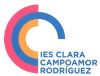 Escolar 2021Presentación de candidaturas   - PADRES D/Dña.____________________________________________ con DNI _____________,padre/madre del alumno/a ________________________________________________Curso: ________, Grupo: ________Presento mi candidatura para formar parte del Consejo Escolar del I.E.S. Clara Campoamor Rodríguez, de Zaragoza,  de acuerdo con la legislación educativa vigente.___________________________, a ___ de noviembre de 2021FDO.: _________________________Sra. Presidente de la Junta Electoral_____________________________________________________________________________Elecciones al Consejo			Escolar 2021                                                               Presentación de candidaturas – PADRESD/Dña.____________________________________________ con DNI _____________,padre/madre del alumno/a ________________________________________________Curso: ________, Grupo: ________Presento mi candidatura para formar parte del Consejo Escolar del I.E.S. Clara Campoamor Rodríguez, de Zaragoza,  de acuerdo con la legislación educativa vigente.___________________________, a ___ de noviembre de 2021FDO.: _________________________Sra. Presidente de la Junta Electoral